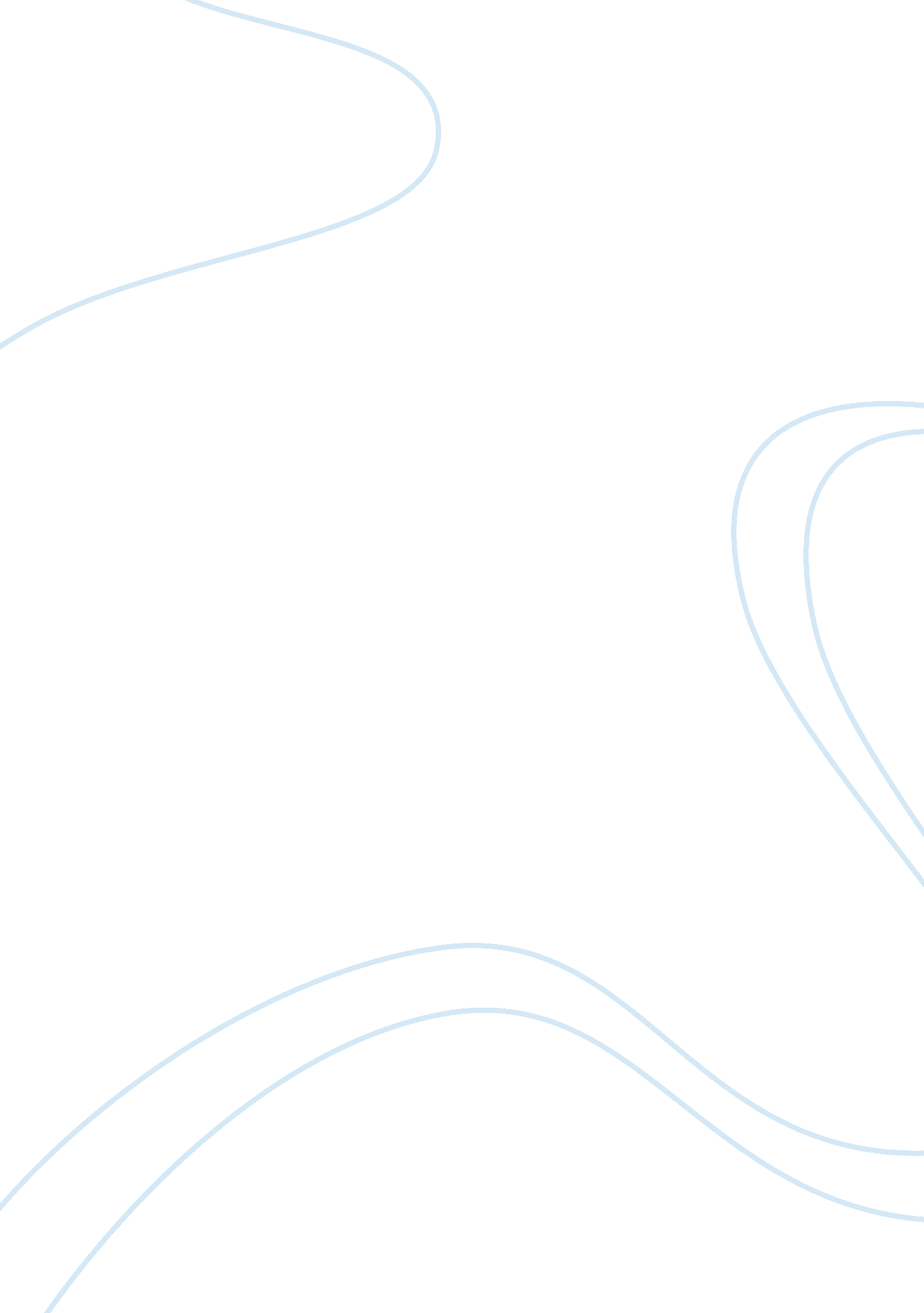 Pest and swot analysis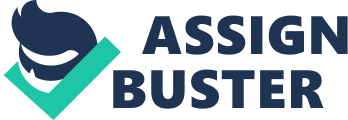 This assignment examines the company Monton Construction Ltd who provides building contract and shop fitting. Monton Construction, originally called B. B. H., was established in 1989. In 2003 B. B. H. changes his name becoming a limited company. The company is a general contractor and trades for the private and commercial sectors. Monton Construction employs a small number of full time staff, between three and six, and some part timers and engages a variety of subcontractors. Its office is located in Dun Laoghaire. For the first ten years B. B. H. worked mostly in home renovating, home extensions and the constructions of new houses. After this time an opportunity arose for an important shop fitting contract in the retail sector based over Ireland and the Isle of Man. The company’s Mission. We encourage the highest level of quality construction at fair and market competitive prices. To develop strategies to continuously improve construction competitiveness, to ensure the longevity of our company through repeat and referral business achieved by customer satisfaction in all areas including timeliness, safety, attention to detail and service-minded attitudes. The company’s Vision It is our goal that you continue to place your trust in us, to maintain the highest levels of professionalism, integrity, honesty and fairness in our relationships with our employees, suppliers, subcontractors, professional associates and customers. Objectives The construction industry can lead the way to better sustainability through a combination of: Low carbon, energy efficient buildings, reducing, reusing, recovering and recycling waste generated in the construction process designing buildings to encourage people to be more environmentally friendly Developing supply chain excellence in all areas of environmental sustainability • Construction clients, developers and contractors working together to keep social and economic sustainability high on the built environment agenda • Sharing best practice to improve the industry’s green credentials, competitiveness and ability to win more business (CITB Sustainable construction). Strengths With over 20 years of experience in the industry Monton Construction has built up a great reputation among customers, with a broad and updated knowledge to address all aspects of the business of construction, working professionally and providing individual attention to each customer’s needs and goals. All of the company’s services are competitively priced and would accommodate an affordable financing plan for customer if needed. (Spinieo, Inc.) Weakness The building and construction business became “ the new way to start a business” for many non nationals when the recession hit Ireland. The recession also brought a drastic change in the economy, slowing down sales. Another factor is the uprising of the Internet, which many businesses in this trade have not adapted or kept up with. Monton Construction lacks a web site, and interne networking in general; social media is not used as an advertising tool, Google ads or similar are not applied in the promotion of the company if any. Opportunities As Monton has worked and made good contacts in the mobile phone sector, there is window of opportunity for the company to extend and focus towards the relationship previously built with the purpose of renewing the and bringing in business. This could be pushed further, making contact with other companies in the mobile phone and communication sectors. Having a web site is essential. Social media could be integrated as many businesses use it already, it could be said is “ The new word of mouth”. Monton Construction needs to be part of the B2C and B2B sectors. Threats With the ending of the Celtic Tiger the economy slowed down and so it did the demand in the construction sector. There is a high competition at very affordable prices which makes it difficult. Online competition is another worrying factor as B2C is surely growing in the building sector. Political Planning permission is required regarding signage and shop front changes (not new). Planning permission required for housing development (not new). Monton Construction has to register with Construction Industry Federation (CIF), (not new). Relief from Capital gains tax (for the first 7 years of ownership) for properties purchased between 7th December 2011 and 31st December 2013, it is been extended by 1 year. (Revenue Comissioners, 2013) Home renovation initiative (HRI), it will provide an income tax credit of 13. 5 % for homeowners on home improvement expenditure of between €5, 000 and €35, 000. (Barry O’Halloran, 2013). Economic The recession slowed down property development. Since recession hip Ireland our best skilled people have emigrated. The slowdown in growth of the economy resulted in reverting to domestic enterprise. Monton Construction has benefited already from having a web site; it is professional and needed not only to be at competitors level but also to attract more business. It gives full information of what services the company provides. You can make an appointment and request a quote. It has opened a new window of opportunities and might bring more business in. Monton Construction has not employed anybody yet. There have been no other changes made to structure the business. Analysis of change The company’s Manager realized of the necessity to make some changes in order to survive. The manager does not take to making changes, and finds difficult to move from the way he has always worked and is not coping very well. It is understandable as the company has been functioning in the same manner for so many years. There are a few matters that need to be reinforced: Accept that change is needed. 